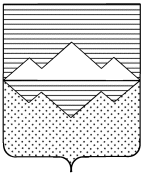 СОВЕТ ДЕПУТАТОВМЕЖЕВОГО ГОРОДСКОГО ПОСЕЛЕНИЯСАТКИНСКОГО МУНИЦИПАЛЬНОГО РАЙОНАЧЕЛЯБИНСКОЙ ОБЛАСТИРЕШЕНИЕ______________________________________________________________________________________________от «06» сентября 2023 № 293р.п. МежевойО назначении  публичных слушаний по вопросу объединения городских и сельских поселений, входящих в состав Саткинского муниципального района, в целях его преобразования и наделения вновь образованного  муниципального   образования статусом Саткинского муниципального округа Челябинской области	В соответствии с пунктом 4 части 3 статьи 28 Федерального закона  от 6 октября 2006 года № 131-ФЗ «Об общих принципах организации местного самоуправления в Российской Федерации», Уставом Межевого городского поселения, решением Совета депутатов Межевого городского  поселения от  «08» декабря 2005 года  № 72 ««О порядке организации и проведения публичных  (общественных) слушаний в Межевом городском поселении», 	СОВЕТ ДЕПУТАТОВ МЕЖЕВОГО ГОРОДСКОГО ПОСЕЛЕНИЯ  РЕШАЕТ:	1. Назначить публичные слушания по вопросу объединения городских и сельских поселений, входящих в состав Саткинского муниципального района, в целях его преобразования и наделения вновь образованного муниципального образования статусом Саткинского муниципального округа Челябинской области, в 18_часов 00 минут 5 октября 2023 года в зале ДК «Горняк»  по адресу: Саткинский район, р.п. Межевой, ул. Карла Маркса, д. 7А.2. Назначить дату первого заседания оргкомитета 14.09.2023г. 3. Утвердить  состав оргкомитета, согласно приложению к настоящему решению.4. Граждане, проживающие на территории Межевого городского поселения вправе участвовать в публичных слушаниях в целях обсуждения вопроса по объединению городских и сельских поселений, входящих в состав Саткинского муниципального района, в целях его преобразования наделения вновь образованного муниципального образования статусом Саткинского муниципального округа Челябинской области, посредством:- подачи в Совет депутатов Межевого городского поселения замечаний и предложений в устной и (или) письменной форме в срок до дня проведения публичных слушаний;- непосредственного участия в публичных слушаниях.Замечания и предложения в письменной и (или) устной форме граждане вправе представить председательствующему в день проведения публичных слушаний до окончания публичных слушаний по месту их проведения.Все замечание и предложения, представленные в установленный срок, подлежат включению в протокол публичных слушаний.При проведении публичных слушаний все участники публичных слушаний вправе высказать свое мнение о преобразовании и внесенных замечаниях, предложениях, задать вопросы.5. В течение 10 дней после проведения публичных слушаний жители вправе направлять свои замечания и предложения в письменном виде в Совет депутатов Межевого городского поселения. 6. Настоящее решение опубликовать в газете «Саткинский рабочий» и разместить на официальном сайте Саткинского муниципального района на странице Межевого городского поселения7. Контроль за исполнением настоящего решения возложить на комиссию Совета депутатов Межевого городского поселения. Председатель Совета депутатов                                             Н.А. МошкинаУТВЕРЖДЕНО Решением Совета депутатовМежевого городского поселенияот «06» сентября 2023 г. № 293Состав оргкомитета публичные слушания по вопросу объединения городских и сельских поселений, входящих в состав Саткинского муниципального района, в целях его преобразования и наделения вновь образованного муниципального образования статусом Саткинского муниципального округа Челябинской области.1. Н.А. Мошкина – председатель Совета депутатов Межевого городского поселения2. Ф.З. Бузуева - председатель Совета ветеранов Межевого городского поселения3. А.Н. Герасимов – депутат Совета депутатов Межевого городского поселения4. Т.Н. Карюгина – юрисконсульт администрации Межевого городского поселения5. Н.В. Фролова - депутат Совета депутатов Межевого городского поселения6. А.В. Ширпышева – секретарь Совета депутатов7. Р.М. Рыбаков – представитель общественности.